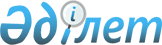 Шыңғырлау аудандық мәслихатының 2012 жылғы 20 желтоқсандағы № 8-3 "2013-2015 жылдарға арналған аудандық бюджет туралы" шешіміне өзгерістер мен толықтырулар енгізу туралы
					
			Күшін жойған
			
			
		
					Батыс Қазақстан облысы Шыңғырлау аудандық мәслихатының 2013 жылғы 18 желтоқсандағы № 18-1 шешімі. Батыс Қазақстан облысы Әділет департаментінде 2013 жылғы 25 желтоқсанда № 3381 болып тіркелді. Күші жойылды - Батыс Қазақстан облысы Шыңғырлау аудандық мәслихатының 2014 жылғы 18 сәуірдегі № 21-7 шешімімен      Ескерту. Күші жойылды - Батыс Қазақстан облысы Шыңғырлау аудандық мәслихатының 18.04.2014 № 21-7 шешімімен      Қазақстан Республикасының 2008 жылғы 4 желтоқсандағы Бюджет кодексіне, Қазақстан Республикасының 2001 жылғы 23 қаңтардағы "Қазақстан Республикасындағы жергілікті мемлекеттік басқару және өзін-өзі басқару туралы" Заңына сәйкес аудандық мәслихат ШЕШІМ ҚАБЫЛДАДЫ:



      1. Шыңғырлау аудандық мәслихатының 2012 жылғы 20 желтоқсандағы № 8-3 "2013-2015 жылдарға арналған аудандық бюджет туралы" шешіміне (Нормативтік құқықтық актілерді мемлекеттік тіркеу тізілімінде № 3138 тіркелген, 2013 жылғы 2 ақпандағы "Серпін" газетінде жарияланған) келесі өзгерістер мен толықтырулар енгізілсін:



      1 тармақта:

      1) тармақшадағы "1 754 833 мың" деген сан "1 811 666 мың" деген санмен ауыстырылсын;

      "210 718 мың" деген сан "210 719 мың" деген санмен ауыстырылсын;

      "3 035 мың" деген сан "3 034 мың" деген санмен ауыстырылсын;

      "34 749 мың" деген сан "13 285 мың" деген санмен ауыстырылсын;

      "1 506 331 мың" деген сан "1 584 628 мың" деген санмен ауыстырылсын;

      2) тармақшадағы "1 731 299 мың" деген сан "1 793 548 мың" деген санмен ауыстырылсын;

      3) тармақшадағы "68 242 мың" деген сан "62 826 мың" деген санмен ауыстырылсын;

      "0 мың" деген сан "5 416 мың" деген санмен ауыстырылсын;



      4 тармақта:

      "144 728 мың" деген сан "223 025 мың" деген санмен ауыстырылсын;

      бесінші абзацта "10 834 мың" деген сан "7 905 мың" деген санмен ауыстырылсын;

      он сегізінші абзацта "12 106 мың" деген сан "10 445 мың" деген санмен ауыстырылсын;

      мынадай мазмұндағы жиырма бірінші, жиырма екінші абзацтармен толықтырылсын:

      "жергілікті атқарушы органында кезекте тұрған тұрғындарға тұрғын үй салуға – 78 398 мың теңге;

      жергілікті атқарушы органдарының штаттық санын ұлғайтуға – 4 489 мың теңге.";



      аталған шешімнің 1 қосымшасы осы шешімнің қосымшасына сәйкес жаңа редакцияда жазылсын.



      2. Осы шешім 2013 жылдың 1 қаңтарынан бастап қолданысқа енгізіледі.      Сессия төрағасы                  Р. Камзаев

      Мәслихат хатшысы                 Т. Қалмен

Шыңғырлау аудандық мәслихатының

2013 жылғы 18 желтоқсандағы

№ 18-1 шешіміне қосымшаШыңғырлау аудандық мәслихатының

2012 жылғы 20 желтоқсандағы

№ 8-3 шешіміне 1 қосымша 2013 жылға арналған облыстық бюджетмың теңге
					© 2012. Қазақстан Республикасы Әділет министрлігінің «Қазақстан Республикасының Заңнама және құқықтық ақпарат институты» ШЖҚ РМК
				СанатыСанатыСанатыСанатыСанатыСомасыСыныбыСыныбыСыныбыСыныбыСомасыІшкi сыныбыІшкi сыныбыІшкi сыныбыСомасыЕрекшелiгiЕрекшелiгiСомасыАтауыСомасыI. Кірістер1 811 6661Салықтық түсімдер210 7191Табыс салығы88 3092Жеке табыс салығы88 3093Әлеуметтiк салық78 2001Әлеуметтік салық78 2004Меншiкке салынатын салықтар39 8771Мүлiкке салынатын салықтар23 6833Жер салығы8394Көлiк құралдарына салынатын салық13 5555Бірыңғай жер салығы1 8005Тауарларға, жұмыстарға және қызметтерге салынатын iшкi салықтар3 0982Акциздер4543Табиғи және басқа да ресурстарды пайдаланғаны үшiн түсетiн түсiмдер1 0054Кәсiпкерлiк және кәсiби қызметтi жүргiзгенi үшiн алынатын алымдар1 6397Басқа да салықтар1001Басқа да салықтар1008Заңдық мәнді іс-әрекеттерді жасағаны және (немесе) оған уәкілеттігі бар мемлекеттік органдар немесе лауазымды адамдар құжаттар бергені үшін алынатын міндетті төлемдер1 1351Мемлекеттік баж1 1352Салықтық емес түсiмдер3 0341Мемлекет меншіктен түсетін кірістер2 3143Мемлекет меншігіндегі акциялардың мемлекеттік пакеттеріне дивидендтер05Мемлекет меншігіндегі мүлікті жалға беруден түсетін кірістер2 3146Басқа да салықтық емес түсiмдер7201Басқа да салықтық емес түсiмдер7203Негізгі капиталды сатудан түсетін түсімдер13 2851Мемлекеттік мекемелерге бекітілген мемлекеттік мүлікті сату13 1251Мемлекеттік мекемелерге бекітілген мемлекеттік мүлікті сату13 1253Жердi және материалдық емес активтердi сату1601Жерді сату1604Трансферттердің түсімдері1 584 6282Мемлекеттік басқарудың жоғары тұрған органдарынан түсетін трансферттер1 584 6282Облыстық бюджеттен түсетін трансферттер1 584 628Функционалдық топФункционалдық топФункционалдық топФункционалдық топФункционалдық топСомасыКіші функцияКіші функцияКіші функцияКіші функцияСомасыБюджеттік бағдарламалардың әкімшісіБюджеттік бағдарламалардың әкімшісіБюджеттік бағдарламалардың әкімшісіСомасыБағдарламаБағдарламаСомасыАтауыСомасыII. Шығыстар1 793 5481Жалпы сипаттағы мемлекеттiк қызметтер 176 5431Мемлекеттiк басқарудың жалпы функцияларын орындайтын өкiлдi, атқарушы және басқа органдар155 430112Аудан (облыстық маңызы бар қала) мәслихатының аппараты13 1311Аудан (облыстық маңызы бар қала) мәслихатының қызметін қамтамасыз ету жөніндегі қызметтер12 6313Мемлекеттік органның күрделі шығыстары500122Аудан (облыстық маңызы бар қала) әкімінің аппараты59 3051Аудан (облыстық маңызы бар қала) әкімінің қызметін қамтамасыз ету жөніндегі қызметтер54 3053Мемлекеттік органның күрделі шығыстары5 000123Қаладағы аудан, аудандық маңызы бар қала, кент, ауыл (село), ауылдық (селолық) округ әкімінің аппараты82 9941Қаладағы аудан, аудандық маңызы бар қаланың, кент, ауыл (село), ауылдық (селолық) округ әкімінің қызметін қамтамасыз ету жөніндегі қызметтер82 39822Мемлекеттік органның күрделі шығыстары5962Қаржылық қызмет753459Ауданның (облыстық маңызы бар қаланың) экономика және қаржы бөлімі7533Салық салу мақсатында мүлікті бағалауды жүргізу33810Жекешелендіру, коммуналдық меншікті басқару, жекешелендіруден кейінгі қызмет және осыған байланысты дауларды реттеу 24211Коммуналдық меншікке түскен мүлікті есепке алу, сақтау, бағалау және сату1739Жалпы сипаттағы өзге де мемлекеттiк қызметтер20 360459Ауданның (облыстық маңызы бар қаланың) экономика және қаржы бөлімі20 3601Ауданның (облыстық маңызы бар қаланың) экономикалық саясаттың қалыптастыру мен дамыту, мемлекеттік жоспарлау, бюджеттік атқару және коммуналдық меншігін басқару саласындағы мемлекеттік саясатты іске асыру жөніндегі қызметтер20 3602Қорғаныс3 4791Әскери мұқтаждар3 479122Аудан (облыстық маңызы бар қала) әкімінің аппараты3 4795Жалпыға бірдей әскери міндетті атқару шеңберіндегі іс-шаралар3 4793Қоғамдық тәртіп, қауіпсіздік, құқықтық, сот, қылмыстық-атқару қызметі2009Қоғамдық тәртіп және қауіпсіздік саласындағы басқа да қызметтер200458Ауданның (облыстық маңызы бар қаланың) тұрғын үй-коммуналдық шаруашылығы, жолаушылар көлігі және автомобиль жолдары бөлімі20021Елдi мекендерде жол жүрісі қауiпсiздiгін қамтамасыз ету2004Бiлiм беру1 014 1291Мектепке дейiнгi тәрбие және оқыту106 820464Ауданның (облыстық маңызы бар қаланың) білім бөлімі106 8209Мектепке дейінгі тәрбие ұйымдарының қызметін қамтамасыз ету104 73040Мектепке дейінгі білім беру ұйымдарында мемлекеттік білім беру тапсырысын іске асыруға 2 0902Бастауыш, негізгі орта және жалпы орта білім беру858 684123Қаладағы аудан, аудандық маңызы бар қала, кент, ауыл (село), ауылдық (селолық) округ әкімінің аппараты1895Ауылдық (селолық) жерлерде балаларды мектепке дейін тегін алып баруды және кері алып келуді ұйымдастыру189464Ауданның (облыстық маңызы бар қаланың) білім бөлімі858 4953Жалпы білім беру804 4096Балаларға қосымша білім беру 54 0869Білім беру саласындағы өзге де қызметтер48 625464Ауданның (облыстық маңызы бар қаланың) білім бөлімі42 0991Жергілікті деңгейде білім беру саласындағы мемлекеттік саясатты іске асыру жөніндегі қызметтер7 6184Ауданның (облыстық маңызы бар қаланың) мемлекеттік білім беру мекемелерінде білім беру жүйесін ақпараттандыру1 7505Ауданның (облыстық маңызы бар қаланың) мемлекеттік білім беру мекемелер үшін оқулықтар мен оқу-әдiстемелiк кешендерді сатып алу және жеткізу14 6677Аудандық (қалалық) ауқымдағы мектеп олимпиадаларын және мектептен тыс іс-шараларды өткiзу76215Жетім баланы (жетім балаларды) және ата-аналарының қамқорынсыз қалған баланы (балаларды) күтіп-ұстауға асыраушыларына ай сайынғы ақшалай қаражат төлемдері7 90567Ведомстволық бағыныстағы мемлекеттiк мекемелерiнiң және ұйымдарының күрделi шығыстары9 397466Ауданның (облыстық маңызы бар қаланың) сәулет, қала құрылысы және құрылыс бөлімі6 52637Білім беру объектілерін салу және реконструкциялау6 5265Денсаулық сақтау399Денсаулық сақтау саласындағы өзге де қызметтер39123Қаладағы аудан, аудандық маңызы бар қала, кент, ауыл (село), ауылдық (селолық) округ әкімінің аппараты392Ерекше жағдайларда сырқатты ауыр адамдарды дәрігерлік көмек көрсететін ең жақын денсаулық сақтау ұйымына жеткізуді ұйымдастыру396Әлеуметтiк көмек және әлеуметтiк қамсыздандыру108 6952Әлеуметтiк көмек84 398451Ауданның (облыстық маңызы бар қаланың) жұмыспен қамту және әлеуметтік бағдарламалар бөлімі84 3982Еңбекпен қамту бағдарламасы31 7105Мемлекеттік атаулы әлеуметтік көмек6 9676Тұрғын үй көмегі5997Жергілікті өкілетті органдардың шешімі бойынша мұқтаж азаматтардың жекелеген топтарына әлеуметтік көмек12 31410Үйден тәрбиеленіп оқытылатын мүгедек балаларды материалдық қамтамасыз ету54214Мұқтаж азаматтарға үйде әлеуметтiк көмек көрсету15 8701618 жасқа дейінгі балаларға мемлекеттік жәрдемақылар12 18517Мүгедектерді оңалту жеке бағдарламасына сәйкес, мұқтаж мүгедектерді міндетті гигиеналық құралдармен және ымдау тілі мамандарының қызмет көрсетуін, жеке көмекшілермен қамтамасыз ету4 2119Әлеуметтiк көмек және әлеуметтiк қамтамасыз ету салаларындағы өзге де қызметтер24 297451Ауданның (облыстық маңызы бар қаланың) жұмыспен қамту және әлеуметтік бағдарламалар бөлімі24 2971Жергілікті деңгейде халық үшін әлеуметтік бағдарламаларды жұмыспен қамтуды қамтамасыз етуді іске асыру саласындағы мемлекеттік саясатты іске асыру жөніндегі қызметтер 23 50011Жәрдемақыларды және басқа да әлеуметтік төлемдерді есептеу, төлеу мен жеткізу бойынша қызметтерге ақы төлеу59121Мемлекеттік органның күрделі шығыстары2067Тұрғын үй-коммуналдық шаруашылық180 4021Тұрғын үй шаруашылығы80 824458Ауданның (облыстық маңызы бар қаланың) тұрғын үй-коммуналдық шаруашылығы, жолаушылар көлігі және автомобиль жолдары бөлімі1 0764Азаматтардың жекелеген санаттарын тұрғын үймен қамтамасыз ету042Жұмыспен қамту 2020 жол картасы бойынша ауылдық елді мекендерді дамыту шеңберінде объектілерді салу және реконструкциялау1 076466Ауданның (облыстық маңызы бар қаланың) сәулет, қала құрылысы және құрылыс бөлімі79 7483Мемлекеттік коммуналдық тұрғын үй қорының тұрғын үйін жобалау, салу және (немесе) сатып алу 78 3984Инженерлік коммуникациялық инфрақұрылымды жобалау, дамыту, жайластыру және (немесе) сатып алу 1 3502Коммуналдық шаруашылық79 172458Ауданның (облыстық маңызы бар қаланың) тұрғын үй-коммуналдық шаруашылығы, жолаушылар көлігі және автомобиль жолдары бөлімі2 86512Сумен жабдықтау және су бөлу жүйесінің қызмет етуі 2 865466Ауданның (облыстық маңызы бар қаланың) сәулет, қала құрылысы және құрылыс бөлімі76 3075Коммуналдық шаруашылығын дамыту2 4896Сумен жабдықтау және су бұру жүйесін дамыту 73 8183Елді-мекендерді көркейту20 406123Қаладағы аудан, аудандық маңызы бар қала, кент, ауыл (село), ауылдық (селолық) округ әкімінің аппараты8 1458Елді-мекендерде көшелерді жарықтандыру1 2459Елді-мекендердің санитариясын қамтамасыз ету3 47311Елді-мекендерді абаттандыру мен көгалдандыру3 427458Ауданның (облыстық маңызы бар қаланың) тұрғын үй-коммуналдық шаруашылығы, жолаушылар көлігі және автомобиль жолдары бөлімі12 26115Елді-мекендердегі көшелерді жарықтандыру3 13316Елді-мекендердің санитариясын қамтамасыз ету1 41018Елді-мекендерді абаттандыру мен көгалдандыру7 7188Мәдениет, спорт, туризм және ақпараттық кеңістiк192 4281Мәдениет саласындағы қызмет103 146457Ауданның (облыстық маңызы бар қаланың) мәдениет, тілдерді дамыту, дене шынықтыру және спорт бөлімі103 1463Мәдени-демалыс жұмысын қолдау103 1462Cпорт2 670457Ауданның (облыстық маңызы бар қаланың) мәдениет, тілдерді дамыту, дене шынықтыру және спорт бөлімі2 6709Аудандық (облыстық маңызы бар қалалық) деңгейде спорттық жарыстар өткізу1 59010Әртүрлi спорт түрлерi бойынша аудан (облыстық маңызы бар қала) құрама командаларының мүшелерiн дайындау және олардың облыстық спорт жарыстарына қатысуы1 0803Ақпараттық кеңiстiк66 425456Ауданның (облыстық маңызы бар қаланың) ішкі саясат бөлімі6 7672Газеттер мен журналдар арқылы мемлекеттік ақпараттық саясат жүргізу жөніндегі қызметтер6 767457Ауданның (облыстық маңызы бар қаланың) мәдениет, тілдерді дамыту, дене шынықтыру және спорт бөлімі59 6586Аудандық (қалалық) кiтапханалардың жұмыс iстеуi59 0797Мемлекеттік тілді және Қазақстан халықтарының басқа да тілдерін дамыту5799Мәдениет, спорт, туризм және ақпараттық кеңiстiктi ұйымдастыру жөнiндегi өзге де қызметтер20 187456Ауданның (облыстық маңызы бар қаланың) ішкі саясат бөлімі9 2911Жергілікті деңгейде ақпарат, мемлекеттілікті нығайту және азаматтардың әлеуметтік сенімділігін қалыптастыру саласында мемлекеттік саясатты іске асыру жөніндегі қызметтер7 2913Жастар саясаты саласында іс-шараларды іске асыру2 000457Ауданның (облыстық маңызы бар қаланың) мәдениет, тілдерді дамыту, дене шынықтыру және спорт бөлімі10 8961Жергілікті деңгей мәдениет, тілдерді дамыту, дене шынықтыру және спорт саласындағы мемлекеттік саясатты іске асыру жөніндегі қызметтер9 39632Ведомстволық бағыныстағы мемлекеттік мекемелерінің және ұйымдарының күрделі шығыстары1 50010Ауыл, су, орман, балық шаруашылығы, ерекше қорғалатын табиғи аумақтар, қоршаған ортаны және жануарлар дүниесін қорғау, жер қатынастары42 8601Ауыл шаруашылығы9 162459Ауданның (облыстық маңызы бар қаланың) экономика және қаржы бөлімі7 91299Мамандардың әлеуметтік көмек көрсетуі жөніндегі шараларды іске асыру7 912475Ауданның (облыстық маңызы бар қаланың) кәсіпкерлік, ауыл шаруашылығы және ветеринария бөлімі1 2506Ауру жануарларды санитарлық союды ұйымдастыру5307Қаңғыбас иттер мен мысықтарды аулауды және жоюды ұйымдастыру41012Ауыл шаруашылығы жануарларын бірдейлендіру жөніндегі іс-шараларды жүргізу3106Жер қатынастары7 648463Ауданның (облыстық маңызы бар қаланың) жер қатынастары бөлімі7 6481Аудан (облыстық маңызы бар қала) аумағында жер қатынастарын реттеу саласындағы мемлекеттік саясатты іске асыру жөніндегі қызметтер7 2487Мемлекеттік органның күрделі шығыстары4009Ауыл, су, орман, балық шаруашылығы және қоршаған ортаны қорғау мен жер қатынастары саласындағы басқа да қызметтер26 050475Ауданның (облыстық маңызы бар қаланың) кәсіпкерлік, ауыл шаруашылығы және ветеринария бөлімі26 05013Эпизоотияға қарсы іс-шаралар жүргізу26 05011Өнеркәсіп, сәулет, қала құрылысы және құрылыс қызметі11 7482Сәулет, қала құрылысы және құрылыс қызметі11 748466Ауданның (облыстық маңызы бар қаланың) сәулет, қала құрылысы және құрылыс бөлімі11 7481Құрылыс, облыс қалаларының, аудандарының және елді-мекендерінің сәулеттік бейнесін жақсарту саласындағы мемлекеттік саясатты іске асыру және ауданның (облыстық маңызы бар қаланың) аумағын оңтайла және тиімді қала құрылыстық игеруді қамтамасыз ету жөніндегі қызметтер 11 52715Мемлекеттік органның күрделі шығыстары22112Көлік және коммуникация12 9011Автомобиль көлігі12 901458Ауданның (облыстық маңызы бар қаланың) тұрғын үй-коммуналдық шаруашылығы, жолаушылар көлігі және автомобиль жолдары бөлімі12 90123Автомобиль жолдарының жұмыс істеуін қамтамасыз ету12 90113Басқалар43 8759Басқалар43 875123Қаладағы аудан, аудандық маңызы бар қала, кент, ауыл (село), ауылдық (селолық) округ әкімінің аппараты10 44640"Өңірлерді дамыту" Бағдарламасы шеңберінде өңірлерді экономикалық дамытуға жәрдемдесу бойынша шараларды іске асыру10 446458Ауданның (облыстық маңызы бар қаланың) тұрғын үй-коммуналдық шаруашылығы, жолаушылар көлігі және автомобиль жолдары бөлімі12 4521Жергілікті деңгейде тұрғын үй-коммуналдық шаруашылығы, жолаушылар көлігі және автомобиль жолдары саласындағы мемлекеттік саясатты іске асыру жөніндегі қызметтер12 00213Мемлекеттік органның күрделі шығыстары450459Ауданның (облыстық маңызы бар қаланың) экономика және қаржы бөлімі3 20012Ауданның (облыстық маңызы бар қаланың) жергілікті атқарушы органының резерві3 200475Ауданның (облыстық маңызы бар қаланың) кәсіпкерлік, ауыл шаруашылығы және ветеринария бөлімі17 7771Жергілікті деңгейде кәсіпкерлік, өнеркәсіп, ауыл шаруашылығы және ветеринария саласындағы мемлекеттік саясатты іске асыру жөніндегі қызметтер17 77714Борышқа қызмет көрсету1191Борышқа қызмет көрсету119459Ауданның (облыстық маңызы бар қаланың) экономика және қаржы бөлімі11921Жергілікті атқарушы органдардың облыстық бюджеттен қарыздар бойынша сыйақылар мен өзге де төлемдерді төлеу бойынша борышына қызмет көрсету 11915Трансферттер61301Трансферттер6130459Ауданның (облыстық маңызы бар қаланың) экономика және қаржы бөлімі61306Нысаналы пайдаланылмаған (толық пайдаланылмаған) трансферттерді қайтару175124Мемлекеттік органдардың функцияларын мемлекеттік басқарудың төмен тұрған деңгейлерінен жоғарғы деңгейлерге беруге байланысты жоғары тұрған бюджеттерге берілетін ағымдағы нысаналы трансферттер4 379IІІ. Таза бюджеттік кредиттеу62 826Бюджеттік кредиттер68 24210Ауыл, су, орман, балық шаруашылығы, ерекше қорғалатын табиғи аумақтар, қоршаған ортаны және жануарлар дүниесін қорғау, жер қатынастары68 2421Ауыл шаруашылығы68 242459Ауданның (облыстық маңызы бар қаланың) экономика және қаржы бөлімі68 24218Мамандарды әлеуметтік қолдау шараларын іске асыруға берілетін бюджеттік кредиттер68 24213Басқалар09Басқалар0458Ауданның (облыстық маңызы бар қаланың) тұрғын үй-коммуналдық шаруашылығы, жолаушылар көлігі және автомобиль жолдары бөлімі039Кондоминиум объектілерінің жалпы мүлкін жөндеу жүргізуге арналған бюджеттік кредиттер05Бюджеттік кредиттерді өтеу5 4161Бюджеттік кредиттерді өтеу5 4161Мемлекеттік бюджеттен берілген бюджеттік кредиттерді өтеу5 41613Жеке тұлғаларға жергiлiктi бюджеттен берiлген бюджеттiк кредиттердi өтеу5 416ІV. Қаржы активтермен жасалатын операциялар бойынша сальдо0Қаржы активтерін сатып алу013Басқалар09Басқалар0458Ауданның (облыстық маңызы бар қаланың) тұрғын үй-коммуналдық шаруашылығы, жолаушылар көлігі және автомобиль жолдары бөлімі065Заңды тұлғалардың жарғылық капиталын қалыптастыру немесе ұлғайту06Мемлекеттің қаржы активтерін сатудан түсетін түсімдер01Мемлекеттің қаржы активтерін сатудан түсетін түсімдер01Қаржы активтерін ел ішінде сатудан түсетін түсімдер0V. Бюджеттік дефицит (профицит)-44 708VI. Бюджет тапшылығын қаржыландыру (профицитін пайдалану) 44 7087Қарыздар түсімі67 5091Мемлекеттік ішкі қарыздар67 5092Қарыз алу келісім-шарттары67 5093Ауданның (облыстық маңызы бар қаланың) жергілікті атқарушы органы алатын қарыздар67 50916Қарыздарды өтеу40 1321Қарыздарды өтеу40132459Ауданның (облыстық маңызы бар қаланың)экономика және қаржы бөлімі401325Жергілікті атқарушы органның жоғары тұрған бюджет алдындағы борышын өтеу40132VIІ. Бюджет қаражаттарының пайдаланылатын қалдықтары17 3318Бюджет қаражаттарының пайдаланылатын қалдықтары17 3311Бюджет қаражаты қалдықтары17 3311Бюджет қаражатының бос қалдықтары17 3311Бюджет қаражатының бос қалдықтары17 331